都城市立山之口小学校　学校便り　　　　　　　　　　　　R６、２、２１  　№１１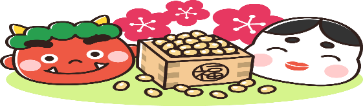 山之口未来創造塾（弥五郎塾）開催１月３０日（火）、山之口地区まちづくり協議会文化部会主催で、山之口未来創造塾（弥五郎塾）が開催されました。３小学校の６年生、中学校生徒会のみなさんとまちづくり協議会との意見交換の場です。山之口の現在、これからの未来についてみんなで話し合いました。豊かな自然や公園、伝統芸能、陸上競技場等の開発といったよさを生かし、その魅力を多くの人に広げたい、小中学校の交流や地域との連携をさらによくしたいという意見が活発に出されました。ふるさと山之口のために貢献する子どもたちが成長していくと思います。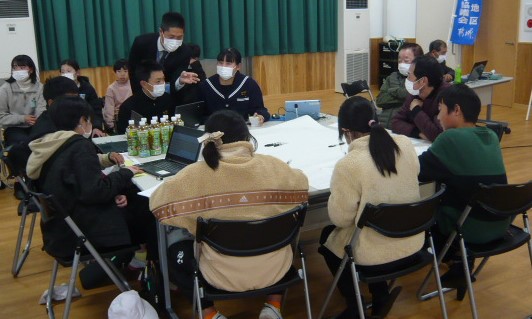 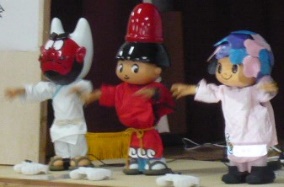 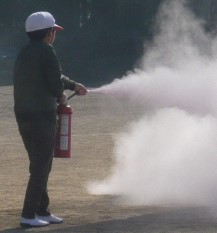 日曜３月の行事予定　１金遠足　２土　３日 　４月給食当番交代５火６水クラブ活動（反省）　７木 　８金　 ９土10日南方神社祭り　11月12火13水地区集会、集団下校14木体育館シート、椅子設置15金図書館閉館16土17日18月卒業式予行19火20水春分の日21木22金卒業式準備、給食着回収23土24日25月卒業式26火修了式27水春休み28木春休み　離任式予定29金春休み30土31日